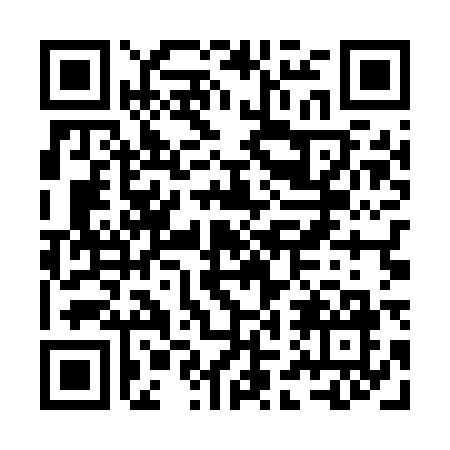 Prayer times for Sandwich Landing, New Hampshire, USAMon 1 Jul 2024 - Wed 31 Jul 2024High Latitude Method: Angle Based RulePrayer Calculation Method: Islamic Society of North AmericaAsar Calculation Method: ShafiPrayer times provided by https://www.salahtimes.comDateDayFajrSunriseDhuhrAsrMaghribIsha1Mon3:185:0812:504:568:3210:212Tue3:195:0912:504:568:3110:213Wed3:205:0912:504:568:3110:204Thu3:215:1012:504:568:3110:205Fri3:225:1112:514:568:3110:196Sat3:235:1112:514:568:3010:187Sun3:245:1212:514:578:3010:178Mon3:255:1312:514:578:2910:179Tue3:265:1312:514:568:2910:1610Wed3:275:1412:514:568:2810:1511Thu3:295:1512:524:568:2810:1412Fri3:305:1612:524:568:2710:1313Sat3:315:1712:524:568:2710:1214Sun3:325:1712:524:568:2610:1115Mon3:345:1812:524:568:2510:0916Tue3:355:1912:524:568:2410:0817Wed3:375:2012:524:568:2410:0718Thu3:385:2112:524:568:2310:0619Fri3:395:2212:524:558:2210:0420Sat3:415:2312:524:558:2110:0321Sun3:425:2412:524:558:2010:0222Mon3:445:2512:524:558:1910:0023Tue3:455:2612:524:548:189:5924Wed3:475:2712:524:548:179:5725Thu3:485:2812:524:548:169:5626Fri3:505:2912:524:538:159:5427Sat3:515:3012:524:538:149:5328Sun3:535:3112:524:538:139:5129Mon3:555:3212:524:528:129:4930Tue3:565:3312:524:528:119:4831Wed3:585:3412:524:528:109:46